Publicado en  el 15/10/2014 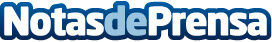 BFA-Bankia vende una cartera de crédito promotor de 335 millones y 419 activos adjudicados El Grupo BFA-Bankia ha firmado la venta de una cartera de crédito promotor por importe total de 335 millones de euros, de los que 226 están respaldados por garantías inmobiliarias.Datos de contacto:BankiaNota de prensa publicada en: https://www.notasdeprensa.es/bfa-bankia-vende-una-cartera-de-credito_1 Categorias: Inmobiliaria Finanzas http://www.notasdeprensa.es